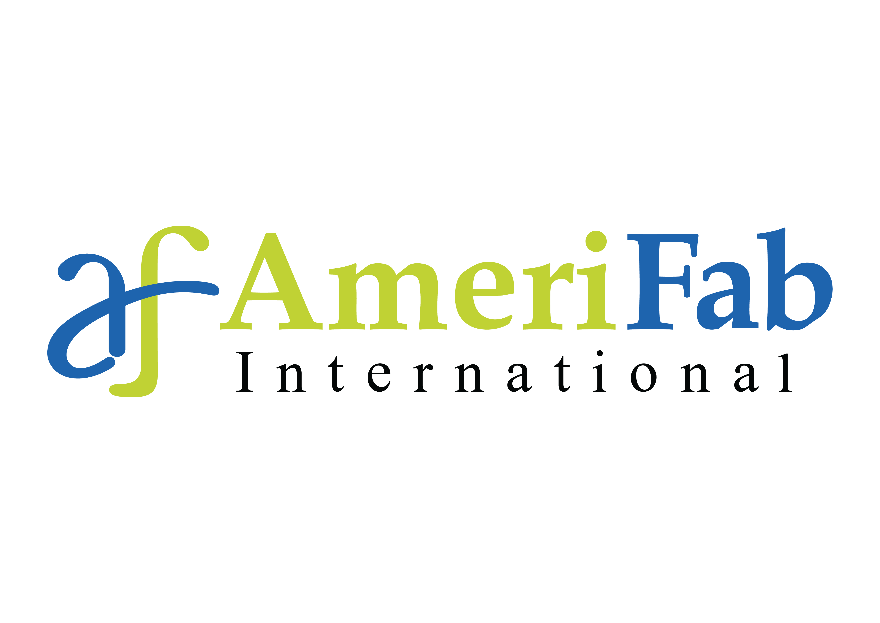 Return Policy Damaged Shipment: Any claims for damaged merchandise must be made against the freight carrier. Before signing the freight bill, please check all boxes for possible damages by the carrier. Defective Merchandise: Any merchandise that is in AmeriFab’s original box and is defective, we will send you the parts to repair or replacements via FedEx. Though AmeriFab must be notified within 14 days of receipt of merchandise if there are any shortages or damages. At that point, AmeriFab will send a Return Merchandise Authorization (RMA) form to you via email or fax with all items being returned for repair or replacement. The form must be placed in the box being returned. A pick-up will then be scheduled. Please leave the boxes at the front desk for pick-up. Once received in-house, the Receiving coordinator will notify the Sale’s Representative. The Sale’s Representative dedicated to your account will ensure the correct items are sent back to you. The rep will inform the customer on any lead times for items that require manufacturing. No returns or exchanges on new merchandise in good condition. Any items that are ordered in the incorrect color, will be exchanged on the premise of freight paid by customer only. No returns or exchanges on “Closeout” items. *Terms are subject to change without notice*